Вологжанам предлагают узнать свой ВИЧ-статус бесплатноС 15 по 21 мая  в Вологодской области проходит Всероссийская акция «Стоп ВИЧ/СПИД». Жители региона в эти дни смогут проконсультироваться по вопросам профилактики ВИЧ-инфекции и бесплатно пройти обследование на ВИЧ в любой поликлинике области.

В рамках акции также состоятся информационно-просветительские мероприятия, в том числе встречи представителей регионального Центра по борьбе со СПИД со студентами вузов. Одна из таких встреч, где будут обсуждаться вопросы предотвращения распространения ВИЧ-инфекции, пройдет 18 мая в Череповецком государственном университете. Студенты смогут пройти экспресс-тестирование на ВИЧ непосредственно в вузе. Мероприятие проводится под девизом «Остановим СПИД вместе!». 

Информационно: 

Особенностью заболевания является то, что вирус иммунодефицита может очень долго не давать знать о себе – ВИЧ-инфекция в большинстве случаев поначалу протекает бессимптомно, человек чувствует себя хорошо, ведет обычный образ жизни и не знает, что инфицирован. При отсутствии должного лечения у ВИЧ-инфицированного развивается синдром приобретенного иммунодефицита (СПИД) – это поздняя стадия заболевания, когда иммунитет не справляется со своей задачей и перестает защищать организм от различных инфекционных агентов. 
Именно поэтому очень важно проходить обследование – чем раньше человек узнает, что является ВИЧ-положительным, тем проще сохранить его иммунную систему и свести риск развития осложнений к нулю путем приема специальных препаратов. 
Население России составляет более 146 миллионов человек. Из них живут с ВИЧ около 900 000 человек. Каждый час в России заражается 10 человек.
В Вологодской области зарегистрировано более 3 тысяч человек с ВИЧ-инфекцией.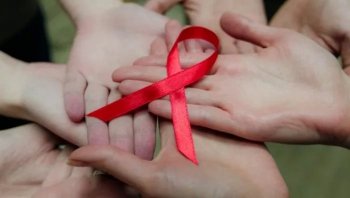 